MY STORYReading for specific informationRead the first text again. What do the numbers refer to? Complete the table.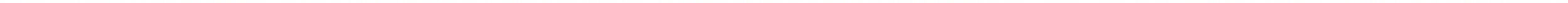 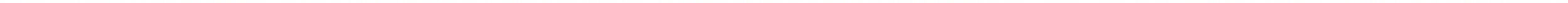 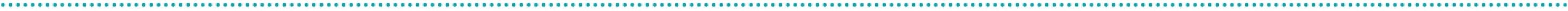 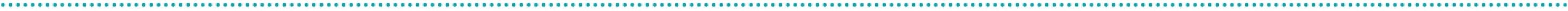 MY STORYDetermining from meaning contextFind the words in the text. Use context to complete the table.NumberRefers to17$300millions99.9four1,000VocabularyPart of speechWord familyMeaningSample sentenceancestryethnicinheritgenerationgenealogyf.diversityg.delightedg.